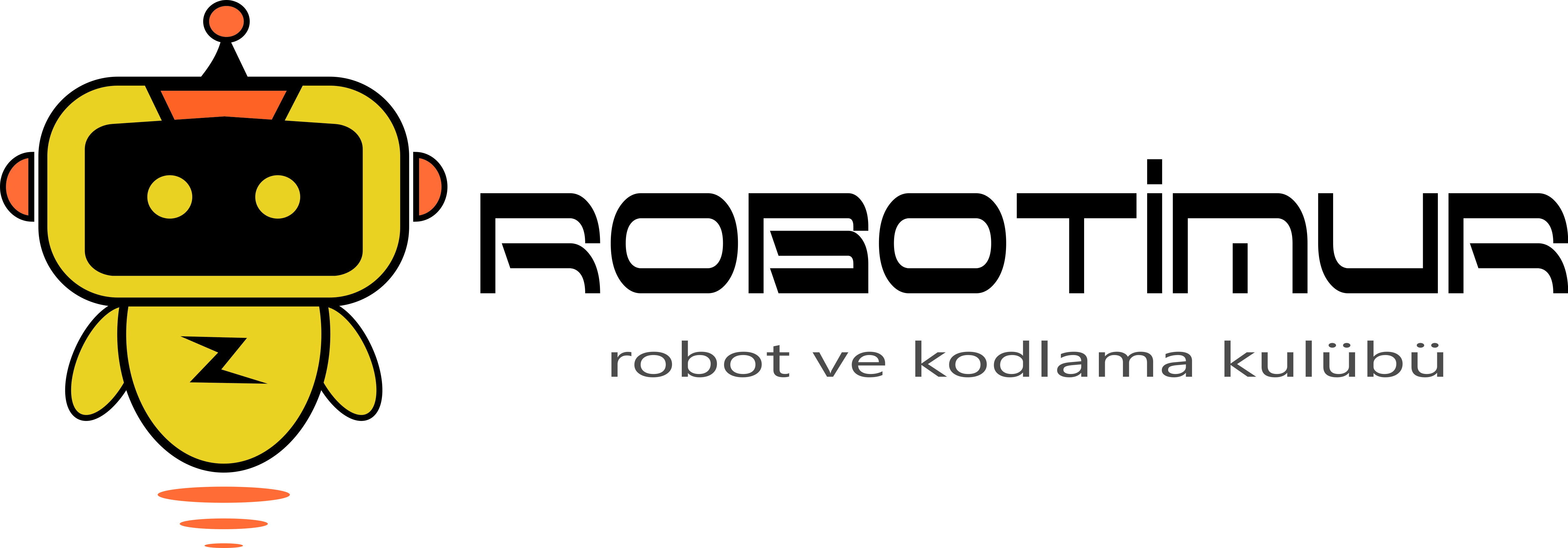 Projenize daha önce Teknofest, Tübitak 2204-B, Tübitak 4006 ya da başka yarışmalar için hazırladığınız proje rapor formatı varsa onu da kullanabilirsiniz. Sorularınız için oztimurlarrobotsenligi@gmail.com ya da 507 984 67 20 whatsapp hattını kullanabilirsiniz.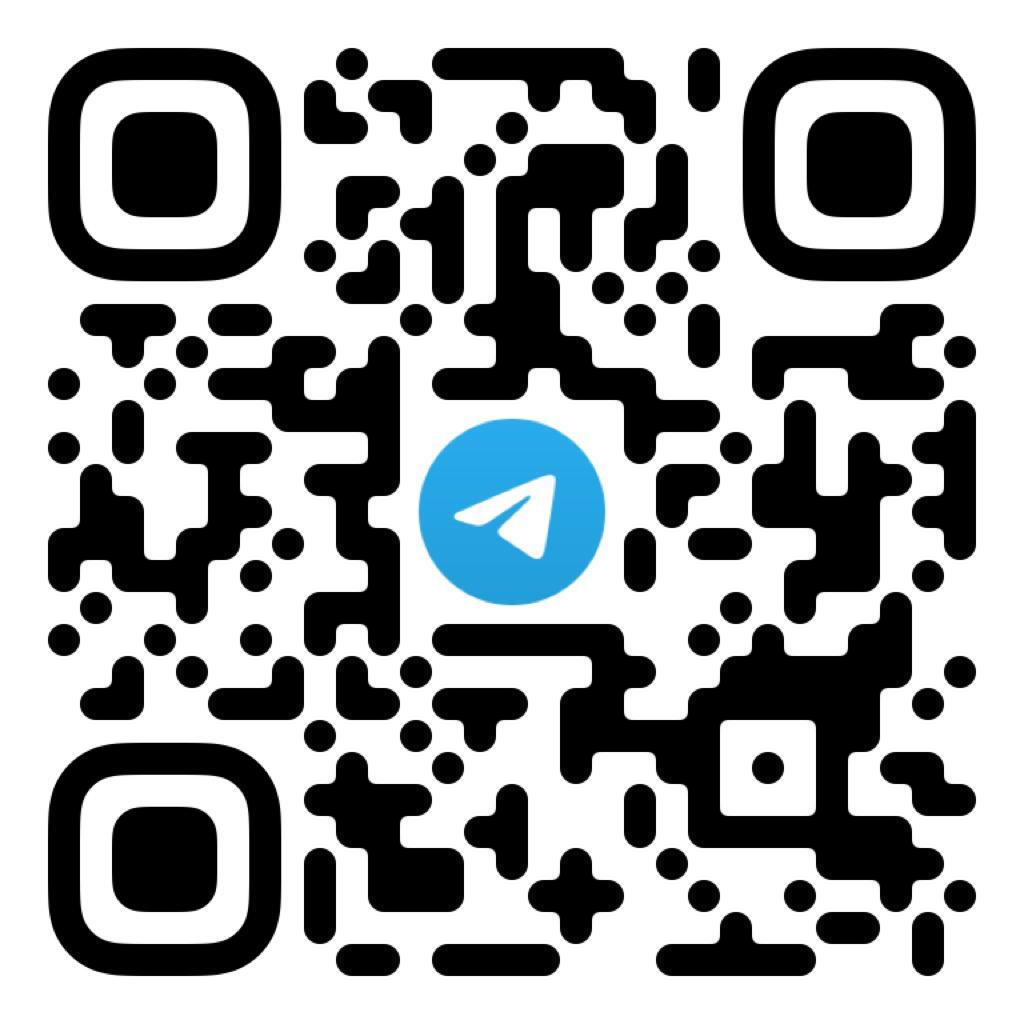 Gerekli dökümanlar, açıklamalar ve önemli duyurular için yandaki kodu telefon kameranıza okutarak telegram kanalımıza abone olabilirsiniz.Projenin Adı Kısa ve öz olmalıProjenin Alanı“İnsanlık yararına teknoloji, eğitim materyali, çevre dostu teknoloji, yenilenebilir enerji, giyilebilir teknoloji, hayvan dostu teknoloji, kodlama, robotik”... gibi bir alan yazabilirsiniz. Projenizin etki edeceğini düşündüğünüz farklı bir alan da yazabilirsiniz.Proje AmacıÇok uzun olmamalı. Maddeler halinde yazabilirsiniz. Projeniz nasıl bir soruna çözüm getirmektedir? Mevcut hangi işleyişe kolaylık getirmektedir? Projenizin faydaları nelerdir? Bu sorulara açıklık getireceğiniz bölüm olmalıdır.Proje YöntemiNasıl bir yol izlediniz? Karşılaştığınız problemleri nasıl çözdünüz? Bu sorulara cevap veren açıklamalarınız olmalı. Fotoğraf ya da çizimlerle anlatımı destekleyebilirsiniz.Projenin SonucuProjeyi gerçekleştirdikten sonra gözlemleriniz, yorumlarınız nelerdir? Geliştirilebilir yönleri nelerdir? Bu sorulara açıklık getirecek cümleler kurabilirsiniz.Okul AdıDanışman ÖğretmenGörevli ÖğrencilerDanışman telefon noDanışman e posta_______________@___________.com